　下のメモは、日本語で「しりとり」をしたときのメモです。　メモを見て、しりとりをさせてください。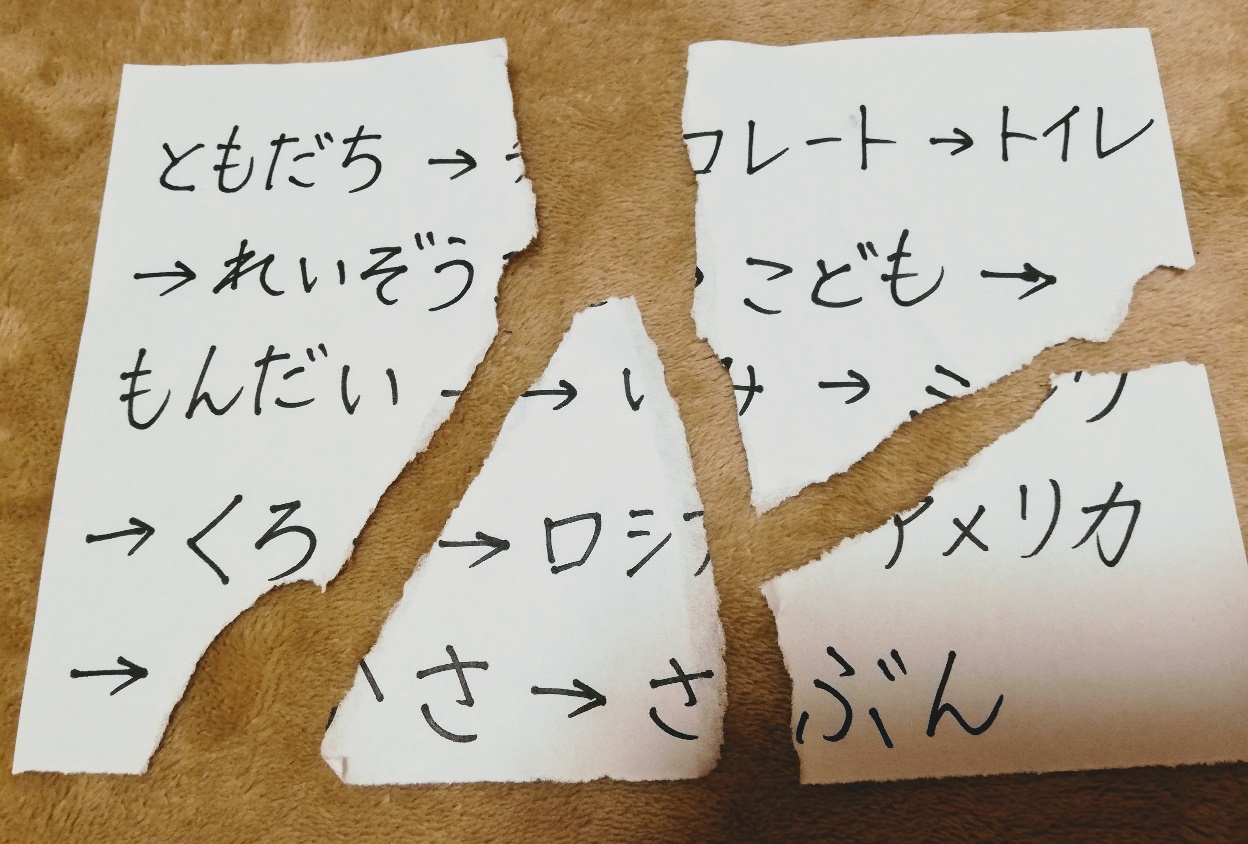 　ともだち　→　【　　　　　　　】　→　トイレ→【　　　　　　】→　こども　→　もんだい　→　【　　　　】→　【　　　　　】　→　くろ　→　【　　　　】→　アメリカ→　【　　　　　】　→　【　　　　　　】